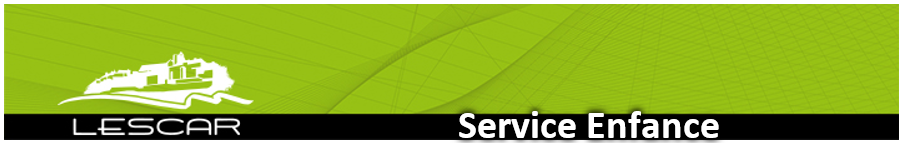 Renseignements	Informations concernant l’enfantChoix des activités (cocher la/les case(s) correspondant à votre choix)Journées à l’Accueil de Loisirs et sorties journée JuilletAoûtStages sportifsRéservés aux CM2 (année scolaire 2021-2022).Activités passerelles avec la Maison des Jeunes (Accueil des 11-17 ans). La priorité est donnée aux enfants inscrits sur toute la période du stage.Activité incluse dans le forfait « Journée ».Camps 8 à 15 places par séjour. Si inscription à plusieurs camps souhaitée, merci de classer vos choix par ordre de préférence.EngagementsJe soussigné(e),  représentant légal de certifie être à jour de mes paiements et m’engage à acquitter les frais de séjour de mon enfant,m’engage à lire et respecter le règlement de fonctionnement et les procédures de réservation et d’annulation de l’Accueil de Loisirs communiqués à l’inscription.Informations légalesRappel de l’Article 372-2 Code civil : "A l'égard des tiers de bonne foi, chacun des parents est réputé agir avec l'accord de l'autre, quand il fait seul un acte usuel de l'autorité parentale relativement à la personne de l'enfant."L’ensemble des renseignements fournis à l’administration par le présent document seront traités dans le respect des dispositions prévues par la loi n° 78-17 du 6 janvier 1978 relative à l'informatique, aux fichiers et aux libertés. L’adresse e-mail sera ajoutée à une liste de diffusion d’information et ne sera utilisée que dans ce but. Elle ne pourra en aucun cas être transmise, cédée ou vendue à une tierce personne. Conformément aux Art. 39 et 40 de cette Loi, l'utilisateur est informé qu'il dispose d'un droit d'accès, de rectification et de suppression portant sur les données le concernant en écrivant à l'adresse enfance@lescar.fr.Ce dossier dûment complété, daté et signé est à retourner au service Enfance (à enfance@lescar.fr ou en Mairie ou à l’Accueil de Loisirs).DOSSIER D’INSCRIPTION ÉTÉ 2022GROUPE CE2 À CM2SEMAINE 28Lundi 11Mardi 12Mercredi 13Jeudi 14Vendredi 15Sortie journéeJournée avec repasFériéJournée sans repasFériéSEMAINE 29Lundi 18Mardi 19Mercredi 20Jeudi 21Vendredi 22Sortie journéeJournée avec repasJournée sans repasSEMAINE 30Lundi 25Mardi 26Mercredi 27Jeudi 28Sortie journéeVendredi 29Journée avec repasJournée sans repasSEMAINE 31Lundi 1erMardi 02Mercredi 03Jeudi 05Vendredi 05Sortie journéeJournée avec repasJournée sans repasSEMAINE 32Lundi 08Mardi 09Mercredi 10Jeudi 11Vendredi 12Sortie journéeJournée avec repasJournée sans repasSEMAINE 33Lundi 15Mardi 16Mercredi 17Jeudi 18Vendredi 19Sortie journéeJournée avec repasFériéJournée sans repasFériéSEMAINE 34Lundi 22Mardi 23Mercredi 24Jeudi 25Vendredi 26Sortie journéeJournée avec repasJournée sans repasSEMAINE 35Lundi 29Mardi 30Mercredi 31Journée avec repasJournée sans repasDisciplinesDatesMatériel à prévoir Football11 au 13 juilletAffaires de sport, bouteille d’eau et casquette Escrime18 au 21 juilletAffaires de sport, bouteille d’eau et casquette Tir à l’arc 08 au 11 aoûtAffaires de sport, bouteille d’eau et casquette VTT16 au 18 aoûtVTT, affaires de sport, bouteille d’eau et casquette Sports de plage22 au 25 aoûtAffaires de sport, bouteille d’eau et casquette MultisportsLestelle-Bétharram (64)Du lundi 18 au vendredi 22 juillet : 5 jours / 4 nuits Activités : multisports, piscine, rafting  Prévoir son pique-nique pour le lundi 18 juillet midi (obligatoire)Choix :   1    2    3Du lundi 18 au vendredi 22 juillet : 5 jours / 4 nuits Activités : multisports, piscine, rafting  Prévoir son pique-nique pour le lundi 18 juillet midi (obligatoire) PlageAzur (40)Du mardi 16 au vendredi 19 août : 4 jours / 3 nuits Activités : catamaran, kayak, piscine, plage, randonnée Prévoir son pique-nique pour le mardi 16 août midi (obligatoire)Choix :   1    2    3Du mardi 16 au vendredi 19 août : 4 jours / 3 nuits Activités : catamaran, kayak, piscine, plage, randonnée Prévoir son pique-nique pour le mardi 16 août midi (obligatoire)   Nature Arrens-Marsous (65)  Du mardi 23 au jeudi 25 août : 3 jours / 2 nuitsActivités : géocaching, piscine, randonnée, pumptrack Prévoir son pique-nique pour le mardi 23 août midi (obligatoire)Choix :   1    2    3  Du mardi 23 au jeudi 25 août : 3 jours / 2 nuitsActivités : géocaching, piscine, randonnée, pumptrack Prévoir son pique-nique pour le mardi 23 août midi (obligatoire)Fait à Le Signature d’un responsable légal